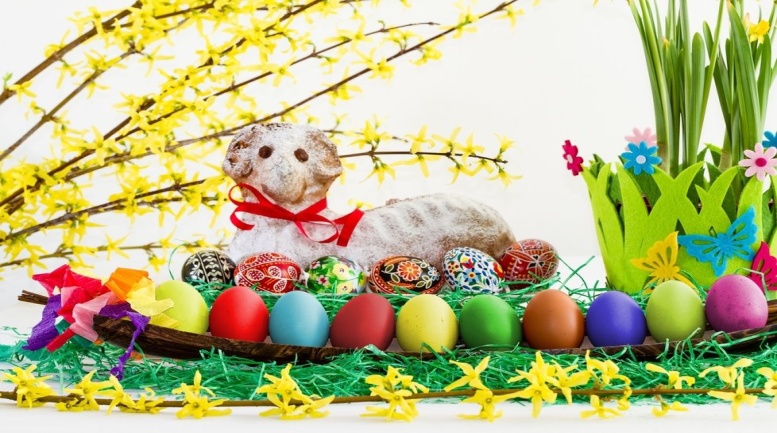 Srdečně všechny zveme na tradičníVELIKONOČNÍ JARMARK, který se uskuteční ve spojovací chodbě malého pavilonu.Jarmark bude zahájen 15. – 17. 4. 2019.Výrobky si můžete zakoupit v tyto dny:pondělí 15.4          12:30 – 13:00                              14:30 – 16:30úterý 16. 4.             12:30 – 13:00                                14:30 – 16:30středa  17. 4.          12:30 – 13:00                                14:30 – 16:30